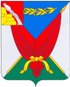 СОВЕТ НАРОДНЫХ ДЕПУТАТОВВЕРХНЕМАМОНСКОГО МУНИЦИПАЛЬНОГО РАЙОНАВОРОНЕЖСКОЙ ОБЛАСТИРЕШЕНИЕот «9» сентября  2020г. № 20--------------------------------------------------------------------с. Верхний МамонОб утверждении Порядка принятия лицами, замещающими муниципальные должности Верхнемамонского муниципального района, должности муниципальной службы Верхнемамонского муниципального района, почетных и специальных званий, наград и иных знаков отличия иностранных государств, международных организаций, политических партий, иных общественных объединений и других организацийВ соответствии со ст.12.1 Федерального закона от 25.12.2008 N 273-ФЗ "О противодействии коррупции", Совет народных депутатов Верхнемамонского  муниципального района  РЕШИЛ:1. Утвердить прилагаемый Порядок принятия лицами, замещающими муниципальные должности Верхнемамонского муниципального района, должности муниципальной службы Верхнемамонского муниципального района, почетных и специальных званий, наград и иных знаков отличия иностранных государств, международных организаций, политических партий, иных общественных объединений и других организаций2. Опубликовать настоящее решение в официальном периодическом печатном издании «Верхнемамонский муниципальный вестник».     3. Настоящее решение вступает в силу со дня официального опубликования.Глава Верхнемамонского муниципального района                                                                      Н.И.БыковПредседатель Совета народныхдепутатов Верхнемамонского муниципального района                                                                      А.А.ТруновУтвержденрешением Совета народных депутатовВерхнемамонского муниципального района от 09.09.2020г. № 20Порядок принятия лицами, замещающими муниципальные должности Верхнемамонского муниципального района, должности муниципальной службы Верхнемамонского муниципального района, почетных и специальных званий, наград и иных знаков отличия иностранных государств, международных организаций, политических партий, иных общественных объединений и других организаций1. Настоящий Порядок определяет процедуру принятия:- лицами, замещающими муниципальные  должности Верхнемамонского муниципального района, почетных и специальных званий, наград и иных знаков отличия (кроме научных и спортивных) иностранных государств, международных организаций, политических партий, иных общественных объединений и других организаций;- лицами, замещающими должности муниципальной службы Верхнемамонского муниципального района, почетных и специальных званий (за исключением научных) иностранных государств, международных организаций, а также политических партий, других общественных объединений и религиозных объединений (далее соответственно - звания, награды).2. Лица, замещающие муниципальные должности Верхнемамонского муниципального района, принимают звания, награды с разрешения Совета народных депутатов Верхнемамонского муниципального района.3. Лица, замещающие должности муниципальной службы Верхнемамонского муниципального района, (далее - муниципальные служащие), принимают звания, награды, с разрешения представителя нанимателя.4. Лицо из числа лиц, указанных в пунктах 2 и 3 настоящего Порядка (далее - должностное лицо), получившее звание, награду либо уведомленное иностранным государством, международной организацией, политической партией, иным общественным объединением,  или другой организацией о предстоящем их получении, в течение трех рабочих дней представляет ходатайство о разрешении принять почетное или специальное звание, награду или иной знак отличия иностранного государства, международной организации, политической партии, иного общественного объединения или другой организации (далее - ходатайство), составленное по форме согласно приложению 1 к настоящему Порядку.5. Должностное лицо, отказавшееся от звания, награды, в течение трех рабочих дней представляет уведомление об отказе в получении почетного или специального звания, награды или иного знака отличия иностранного государства, международной организации, политической партии, иного общественного объединения или другой организации (далее - уведомление), составленное по форме согласно приложению 2 к настоящему Порядку.6. Лица, замещающие муниципальные должности Воронежской области, представляют ходатайства либо уведомления в Совет народных депутатов Верхнемамонского муниципального района.7. Муниципальные служащие представляют ходатайства либо уведомления представителю нанимателя.8. Должностное лицо, получившее звание, награду до принятия решения по результатам рассмотрения ходатайства, в течение трех рабочих дней со дня их получения передает оригиналы документов к званию, награду и оригиналы документов к ней на ответственное хранение в администрацию Верхнемамонского муниципального района.9. В случае если во время служебной командировки должностное лицо получило звание, награду или отказалось от них, срок представления ходатайства либо уведомления исчисляется со дня возвращения должностного лица из служебной командировки.10. В случае если должностное лицо по не зависящей от него причине не может представить ходатайство либо уведомление, передать оригиналы документов к званию, награду и оригиналы документов к ней в сроки, указанные в пунктах 4, 5, 8, 9 настоящего Порядка, такое должностное лицо обязано представить ходатайство либо уведомление, передать оригиналы документов к званию, награду и оригиналы документов к ней не позднее следующего рабочего дня после устранения такой причины.11. Обеспечение рассмотрения ходатайств, информирование лица, представившего (направившего) ходатайство, о принятом по результатам его рассмотрения решении, а также учет уведомлений осуществляется отделом организационной работы и муниципальной службы администрации Верхнемамонского муниципального района.12. В случае удовлетворения ходатайства должностного лица, указанного в пункте 8 настоящего Порядка, отдел организационной работы и муниципальной службы администрации муниципального района в течение 10 рабочих дней передает такому должностному лицу оригиналы документов к званию, награду и оригиналы документов к ней.13. В случае отказа в удовлетворении ходатайства должностного лица, указанного в пункте 8 настоящего Порядка, отдел организационной работы и муниципальной службы администрации муниципального района в течение 10 рабочих дней сообщает такому лицу об этом и направляет оригиналы документов к званию, награду и оригиналы документов к ней в соответствующий орган иностранного государства, международную организацию, политическую партию, иное общественное объединение  или другую организацию.Приложение 1к Порядку принятия лицами, замещающими муниципальные должности Верхнемамонского муниципального района, должности муниципальной службы Верхнемамонского муниципального района, почетных и специальных званий, наград и иных знаков отличия иностранных государств, международных организаций, политических партий, иных общественных объединений и других организаций____________________________                                                        (должность)                                               ____________________________                                                           (ФИО)                                               от _________________________                                               ____________________________                                               (ФИО, замещаемая должность)ХОДАТАЙСТВОо разрешении принять почетное или специальное звание,награду или иной знак отличия иностранного государства,международной организации, политической партии, иногообщественного объединения или другой организации   Прошу разрешить мне принять ___________________________________________                                                          (наименование почетного или специального_________________________________________________________________________звания, награды или иного знака отличия)_________________________________________________________________________(за какие заслуги присвоено и кем, за какие заслуги награжден(а) и кем)_________________________________________________________________________(дата и место вручения документов к почетному или специальному званию,_________________________________________________________________________ награды или иного знака отличия)Документы  к  почетному  или специальному званию, награда и документы к ней, знак отличия и документы к нему (нужное подчеркнуть)__________________________________________________________________________ (наименование почетного или специального звания, награды или иного знака отличия)_________________________________________________________________________(наименование документов к почетному или специальному званию, наградеили иному знаку отличия)сданы по акту приема-передачи N __________ от "___" ______________ 20___ г.в  отдел организационной работы и муниципальной службы администрации Верхнемамонского муниципального района.   "___" _______________ 20___ г.    ___________    _______________________                                      (подпись)      (расшифровка подписи)Приложение 2к Порядку принятия лицами, замещающими муниципальные должности Верхнемамонского муниципального района, должности муниципальной службы Верхнемамонского муниципального района, почетных и специальных званий, наград и иных знаков отличия иностранных государств, международных организаций, политических партий, иных общественных объединений и других организаций                                                        (должность)                                               ____________________________                                                           (ФИО)                                               от _________________________                                               ____________________________                                               (ФИО, замещаемая должность)УВЕДОМЛЕНИЕоб отказе в получении почетного или специального звания,награды или иного знака отличия иностранного государства,международной организации, политической партии, иногообщественного объединенияили другой организации    Уведомляю о принятом мною решении отказаться от получения_________________________________________________________________________(наименование почетного или специального звания, награды или иного знакаотличия)_________________________________________________________________________(за какие заслуги присвоено и кем, за какие заслуги награжден(а) и кем)"___" _______________ 20___ г.       ___________    _______________________                                      (подпись)      (расшифровка подписи)